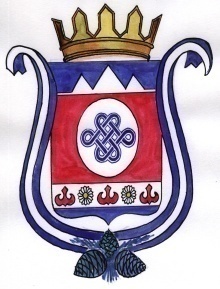         РЕШЕНИЕ                                                                       ЧЕЧИМ    11 ноября 2022 года                      с. Камлак                           № 27/1Об утверждении схемы многомандатного избирательного округа для проведения выборов депутатов сельского Совета депутатов муниципального образования Камлакское сельское поселение     В соответствии с требованиями статьи 18 Федерального закона от 12 июня 2002 года № 67-ФЗ «Об основных гарантиях избирательных прав и права на участие в референдуме граждан Российской Федерации», статьи 9 Закона Республики Алтай от 05 мая 2011 года № 14-РЗ «О муниципальных выборах в Республике Алтай», сельский Совет депутатов МО Камлакское сельское поселение,                                                          РЕШИЛ:1. Утвердить Схему многомандатных избирательных округов для проведения выборов депутатов сельского Совета депутатов муниципального образования Камлакское сельское поселение сроком на 10 лет.Схема прилагается.ГлаваМО Камлакское сельское поселение: __________________ С.В. Соколов	Приложение № 1к Решению сессии сельского Совета депутатов МО Камлакское сельское поселение № 27/1 от 11.11. 2022 г. СХЕМАМногомандатного избирательного округа для проведения выборов депутатов сельского Совета депутатов муниципального образования Камлакское сельское поселениеМногомандатный избирательный округ № 1Число избирателей в избирательном округе – 434Количество мандатов, замещаемых в округе– 7Избирательный округ расположен на территории муниципального образования Камлакское сельское поселениеГраницы округа:Населенный пункт: Камлак (полностью) 